ISTRUZIONIPer la compilazione di questo allegato è opportuno riferirsi ai criteri di selezione per la valutazione delle domande presenti al paragrafo 2.3.4 del bando. Il modulo, debitamente compilato, andrà salvato in formato .pdf e caricato al punto “a.” del quadro “Allegati” della domanda di sostegno telematica corredato della copia di un documento di identità del Legale rappresentante.CRONOPROGRAMMA DELLA REALIZZAZIONE DEL PROGETTO DI INFORMAZIONE E PROMOZIONE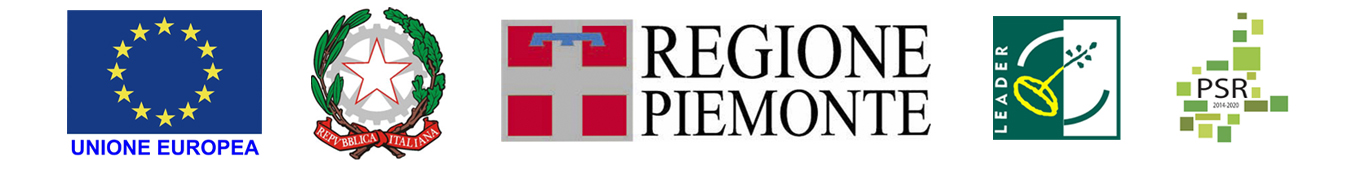 FEASR – Fondo Europeo Agricolo per lo Sviluppo Rurale – L’Europa investe nelle zone ruraliPSR 2014-2020 della Regione Piemonte – MISURA 19 – Sostegno allo sviluppo locale LEADER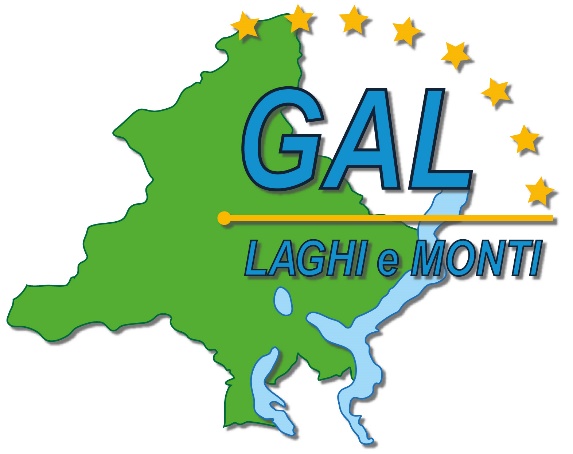 GAL Laghi e Monti del Verbano Cusio OssolaPiano di Sviluppo Locale:“Imprese e territori per lavorare insieme: Uno sviluppo sostenibile per il Verbano Cusio Ossola”AMBITO TEMATICO: “Sviluppo e innovazione delle filiere e dei sistemi produttivi locali”BANDO PUBBLICOPER LA SELEZIONE DI PROGETTIAllegato 1RELAZIONE DI PROGETTOGAL Laghi e Monti del Verbano Cusio OssolaPiano di Sviluppo Locale:“Imprese e territori per lavorare insieme: Uno sviluppo sostenibile per il Verbano Cusio Ossola”AMBITO TEMATICO: “Sviluppo e innovazione delle filiere e dei sistemi produttivi locali”BANDO PUBBLICOPER LA SELEZIONE DI PROGETTIAllegato 1RELAZIONE DI PROGETTOOperazione 19.2.3.2.1Informazione e promozione dei prodotti agricoli e alimentari di qualitàOperazione 19.2.3.2.1Informazione e promozione dei prodotti agricoli e alimentari di qualitàBANDO n° 01/2021SCADENZA VENERDÌ 10 SETTEMBRE 2021BANDO n° 01/2021SCADENZA VENERDÌ 10 SETTEMBRE 2021TITOLO DEL PROGETTO DI INFORMAZIONE E PROMOZIONEREGIME DI QUALITÀREGIME DI QUALITÀNUOVE PRODUZIONI APPROVATE NELL’AMBITO DEI REG. UE 1151/2012 E N° 1308/2013 DOP-IGP-DOC-DOCGDOP/IGPDOC/DOCGBIOLOGICOSISTEMA DI QUALITÀ NAZIONALE PRODUZIONE INTEGRATASISTEMA DI QUALITÀ NAZIONALE ZOOTECNIAREGIMI FACOLTATIVI DI CERTIFICAZIONE (CON SOSTENIBILITÀ AMBIENTALE)NORME:BREVE DESCRIZIONE: PRODUZIONI OGGETTO DEL PROGETTOREGIMI DI QUALITÀ CARATTERIZZATI DA MAGGIOR SOSTENIBILITÀ AMBIENTALEIndicare se il progetto presenta prevalenza di azioni indirizzate all’informazione e promozione riguardo a regimi di qualità caratterizzati da sostenibilità ambientale (ad es. azioni specifiche di informazione/promozione su produzione biologica, integrata, …). Per prevalenza s’intende il 51% dell’importo delle azioni in domanda di contributo.COLLEGAMENTO CON I PROGETTI DI FILIERA DEL GAL LAGHI E MONTIIndicare se il beneficiario e/o le aziende facenti parte dell’aggregazione beneficiaria partecipano a progetti di filiera approvati con il bando 01/2017 del GAL LAGHI E MONTINUMERO DI PRODUTTORI ADERENTI AL PROPONENTENumero di produttori visualizzabili sul fascicolo aziendale dell’Anagrafe agricola nella sezione elenco associati sia del beneficiario, sia dei soci facenti parte del beneficiarioNUMERO DI PRODUTTORI ADERENTI AL PROPONENTENumero di produttori visualizzabili sul fascicolo aziendale dell’Anagrafe agricola nella sezione elenco associati sia del beneficiario, sia dei soci facenti parte del beneficiario≥ 5≥ 10≥ 15PRODUTTORI ADERENTI ATTIVAMENTE AL PROGETTOIndicare il numero e le singole aziende aderenti al soggetto beneficiario che parteciperanno direttamente alle azioni promozionaliPRODUTTORI ADERENTI ATTIVAMENTE AL PROGETTOIndicare il numero e le singole aziende aderenti al soggetto beneficiario che parteciperanno direttamente alle azioni promozionaliPRODUTTORI ADERENTI ATTIVAMENTE AL PROGETTOIndicare il numero e le singole aziende aderenti al soggetto beneficiario che parteciperanno direttamente alle azioni promozionali≥ 3≥ 5≥ 812345678910…DESCRIZIONE GENERALE DEL PROGETTO DI INFORMAZIONE E PROMOZIONEFINALITÀ E OBIETTIVI DEL PROGETTO DI INFORMAZIONE E PROMOZIONEDESCRIZIONE DELLA SITUAZIONE DI MERCATO E DELLE CARATTERISTICHE DELLA DOMANDA DEI PRODOTTI CONSIDERATI E DELLA NECESSITÀ DI EFFETTUARE AZIONI PROMOZIONALIDESCRIZIONE DETTAGLIATA DELLA STRATEGIA E DELLE AZIONI ATTRAVERSO LE QUALI SI RAGGIUNGERANNO GLI OBIETTIVI DEL PROGETTOFare specifico riferimento alle tipologie di interventi e di spese ammissibili come indicati ai paragrafi 1.8.1 e 1.8.2 del bandoIMPATTO / RISULTATI ATTESI DEL PROGETTO PROMOZIONALEN°AzioneData/periodoTipologia di spesa/intervento12345678910…